Modulo iscrizione stage settembre 2016 io sottoscritto______________________________genitore dell'alunno/a___________________________________ frequentante la classe______________nel corrente A.S. autorizzo mio/a figlio/a a partecipare allo stage linguistico dall'11 al 17 settembre 2016 in:oFrancia ( Antibes ) oGran Bretagna ( Bournemouth)oMalta (1 settimana)oSpagna ( Salamanca ) Dal 4 al 17 settembreoMalta (2 settimane)BARRARE L'OPZIONE SCELTA) Con la presente mi impegno a versare la caparra indicata nella circolare mediante bollettino postale di 200 euro entro il   20  marzo  2016 . Sono a conoscenza che tale caparra non mi verrà restituita in caso di rinuncia .In fede Firma del genitore_________________________________________________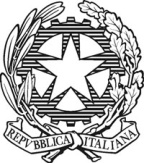 Ministero dell’Istruzione dell’Università e della  RicercaISTITUTO TECNICO COMMERCIALE STATALE “ABBA - BALLINI”Via Tirandi n. 3  -  25128 BRESCIAtel. 030/307332-393363 - fax  030/303379 bstd15000l@pec.istruzione.it www.abba-ballini.gov.it  email: info@abba-ballini.gov.it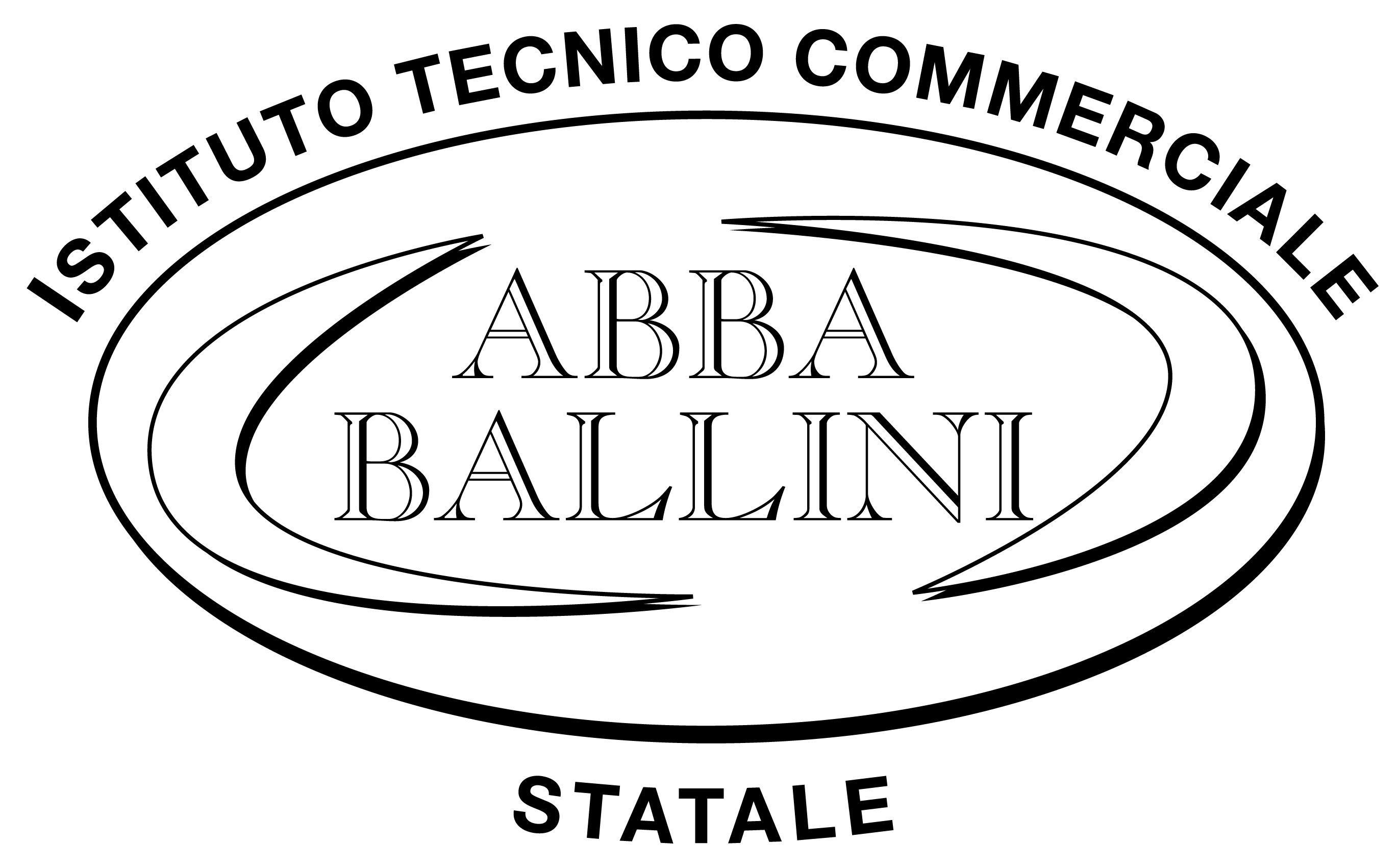 